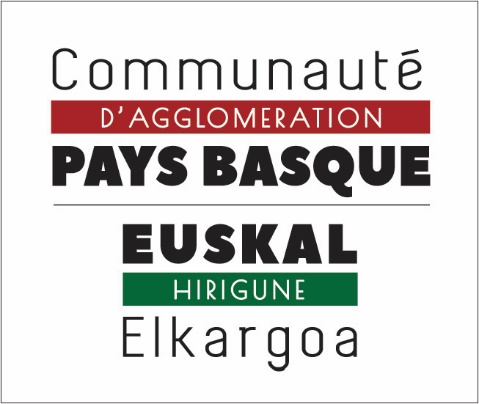 Comment avez-vous eu connaissance de ce fonds de soutien ? Site internet de la CAPB Emailing de la Direction TEE&AC Partenaires institutionnels (Région, Département, Syndicat des Mobilités, Syndicat Bil Ta Garbi, autres) Presse, réseaux sociaux Autre (précisez) :      Documents à fournir pour la constitution du dossier de demande d’aideEskaera txostenaren osatzeko juntatu beharreko piezakPour être complet, le dossier de demande d’aide doit être complété et constitué des documents suivants :Documents relatifs à la structure juridique portant le projet    Copie des statuts signés de l’association   Récépissé de sa déclaration à la Préfecture de l’association	   Attestation de non-assujettissement à la TVA le cas échéant   Les rapports d'activités du dernier exercice   Pour les associations employeuses uniquement : le compte de résultat du dernier exercice clos approuvé par l'Assemblée Générale et certifié par le Président et le Trésorier de l'organisme   RIB récent au même nom que la structure juridique porteuse   Le mandat d’encaissement dûment rempli et signé si vous souhaitez recevoir la totalité ou une partie de l'aide en monnaie locale du Pays Basque (Eusko)Documents relatifs à la présentation du projet	Dossier de demande d’aide (ci-après)	Pour les associations employeuses uniquement : budget prévisionnel de la structure juridique porteuse du projet, daté et signé par le représentant légal, pour l’exercice en coursLa Communauté d’Agglomération Pays Basque se réserve le droit de demander toute pièce complémentaire jugée utile pour instruire la demande.1. PrÉsentation de L’ASSOCIATION - Elkartearen aurkezpenaIdentité de l’association - Elkartearen nortasuna Description des missions et activités de l’association - Elkartearen misio eta jardueren deskribapena ………………………………………………………………………………………………………………………………………………………………………………………………………………………………………………………………………………………………………………………………………………………………………………………………………………………………………………………………………………………………………………………………………………………………………………………………………………………………………………………………………………………………………………………………………………………………………………………………………………………………………………………………………………………………………………………………………………………………………………………………………………………………………………………………………………………………………………………………………………………………………………………………………………………………………………………………………………………………………………………………………………………………………………………………………………………………………………………………………Renseignements sur les moyens humains - Giza baliabideei buruzko informazioa2. Présentation du projet - Proiektuaren aurkezpenaObjectifs et descriptif du projet - proiektuaren helburuak eta deskribapenaSur quel niveau d’engagement porte votre projet ? (cocher la bonne case) Niveau 1 : mon association s’engage à faire connaître le Plan Climat auprès des ses membres et/ou des publics bénéficiaires de ses actions. Niveau 2 : mon association s’engage à décliner les actions du Plan Climat dans ses activités et son fonctionnement.  Niveau 3 : mon association s’engage à élaborer son « plan climat » en s’appuyant sur un bilan carbone de son activité.Descriptif du projet  - objectifs, actions prévues, étapes Public(s) ciblé(s)Localisation du projetQuels sont le calendrier et les étapes de réalisation de votre projet ? Eco-responsabilité - Pour les projets répondant au niveau 1 d’engagementDans le cadre de votre projet, quelles actions écoresponsables allez-vous mettre en place afin de limiter ses impacts sur l’environnement ?Avez-vous identifié des freins à votre projet ? Oui	      NonSi oui, lesquels et quelles solutions pensez-vous mettre en œuvre ?Comment envisagez-vous la suite de ce projet ?Moyens de mise en œuvre du projet - Proiektuaren Obratze baliabideak Quelles sont les personnes impliquées dans le projet et quels seront leurs rôles ?Quelles dépenses de fonctionnement avez-vous envisagées ?Votre projet va-t-il générer des recettes en propre et, si oui, lesquelles ?Allez-vous nouer des partenariats avec d’autres structures pour ce projet ?Budget : Merci de bien vouloir renseigner le tableau ci-dessous.Le plan de financement de l’action doit être équilibré : Total des dépenses = Total des ressourcesMontant du financement demandé (TTC) : …………………………… € (TTC)Quelles dépenses viendrait financer précisément cette aide ?3. Attestation sur l’honneur - Ohorearen gaineko ziurtagiriaCette fiche doit obligatoirement être remplie pour toutes les demandes, quel que soit le montant de la subvention sollicitée.Si le signataire n’est pas le représentant légal de l’association, merci de joindre la délégation lui permettant de valider la légalité de sa signature.Je soussigné.e,       , représentant.e légal.e de l’association       ,Déclare que l’association est en règle au regard de l’ensemble des déclarations sociales et fiscales ainsi que des cotisations et paiements y afférant ;Certifie l’exactitude des informations du présent dossier, notamment la mention de l’ensemble des demandes de subvention introduites auprès d’autres financeurs publics ;Demande une subvention de :        euros ;Précise que cette subvention, si elle est accordée, devra être versée (Vous devez obligatoirement remettre votre RIP ou RIB)Et engage l’association à :Réaliser le projet dans un délai maximum de 12 mois à compter de la date de notification de l’aide ;Utiliser l’aide attribuée conformément aux objectifs pour lesquels celle-ci a été accordée et présenter un bilan de l’opération (actions menées, rapport financier avec ses pièces justificatives) dans un délai de 3 mois après la réalisation du projet ;Faire état du soutien de la Communauté d’Agglomération Pays Basque (logos CAPB) sur l’ensemble des supports de communication liés au projet soutenu et autoriser la CAPB à communiquer sur les projets retenus afin d’en assurer la promotion (presse, supports de communication institutionnels, vidéos, réseaux sociaux).Préciser pour les événements organisés, le nombre de participants et transmettre des photos et/ou vidéos libre de droit.Fait, le        à       Signature du/de la Président.e :NOM (raison sociale)Adresse du siège ou Adresse de l’établissement secondaire en Pays basqueCode PostalCommuneN° Siret (si concernée)Numéro RNA ou à défaut celui du récépissé en préfecture Date de créationCode APETVA : régime du porteur : assujetti Oui	      NonDate de la dernière Assemblée GénéraleReprésentant légal(Prénom NOM)Fonction / TitreTéléphoneMailNombre d’adhérentsAdhérents : personne ayant marqué formellement son adhésion aux statuts de l’associationFemmes : Hommes : Total : Nombre de bénévolesBénévole : personne contribuant régulièrement à l’activité de l’association de manière non rémunérée.Femmes : Hommes : Total : Nombre de volontairesVolontaire : personne engagée pour une mission d’intérêt général par un contrat spécifique (par exemple Service Civique)Femmes : Hommes : Total : Nombre total de salarié(e)sDont nombre d’emplois aidés :Femmes : Hommes : Total : Nombre de salarié(e)s en équivalent temps plein (ETP)Nombre de personnels mis à disposition ou détachés par une autorité publiqueINTITULÉ DU PROJETDépenses (préciser si HT ou TTC)Dépenses (préciser si HT ou TTC)Recettes (préciser si aides sollicitées ou acquises)Recettes (préciser si aides sollicitées ou acquises)Préciser les postes de dépenses en rajoutant autant de lignes que nécessaires:xxxx…… €Aide sollicitée auprès de la CAPB…… €xxxx…… €Autres financements publics 
 (préciser lesquels)…… €xxxx…… €Autres financements privés…… €xxxx…… €Autofinancement…… €Total en €…… €Total en €…… €